            HOPE FOR ISRAEL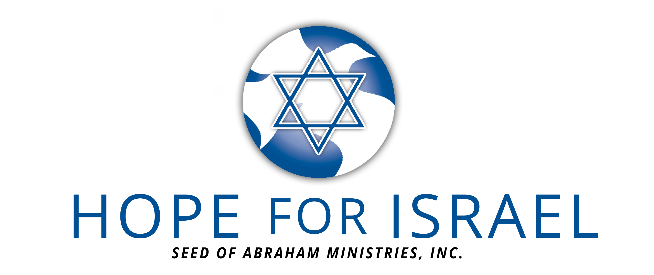             PASTOR' SOLIDARITY TOUR 2019 RESERVATION FORM(One Form per Person or Family)  Name as it appears on your passport – for ticket purposes	Name you wish printed on your Tour Badge				Flight departure other than JFKMailing Address (P.O. Boxes)                               City              State/Province/Territory           Zip          CountryHome Phone – include area code                      		Cell Phone – include area code                             E-Mail Address										All written correspondence will be sent via electronic means, unless otherwise requested. Name of Desired Roommate		                                                 Single Room – Yes or No			    PLEASE READ CAREFULLY!We ask that all payments be made by check (via mail). Please make checks payable to Hope for Israel (Memo: FAM Tour) and mail it along with your signed reservation form to Hope for Israel, 925 N Courtenay Parkway, Suite 19, Merritt Island, FL 32953-4559. Your space on the tour is not guaranteed until both reservation form and fee have arrived at the HFI office.In case of inquiries, please contact Patty Stallard at 321.449.8671, or e-mail us at tourisrael@hope4israel.org.Enclosed is my/our reservation fee check of $200.00 per person. I/we have read and accept the “Terms and Conditions” for the “FAM Tour 2019” Tour.Signature: _____________________________________	_	 Date: ___________________	We will notify you by December 1, 2018 if there will be further fuel surcharges.Rates are from JFK.  Departures from other cities may vary. Please call for prices. No reservations will be made until both payment and signed reservation form have been received. First & Middle NameLast NamePassport No.Issuing CountryExpiration DateDate of Birth1.2.3.4.